ӘЛЬ-ФАРАБИ АТЫНДАҒЫ ҚАЗАҚ ҰЛТТЫҚ УНИВЕРСИТЕТІЖОҒАРЫ МЕДИЦИНА МЕКТЕБІІРГЕЛІ МЕДИЦИНЫ КАФЕДРАСЫБағдарламапән бойынша қорытынды емтихан"Адамның морфологиясы мен физиологиясының негіздері"»(8 кредит)Қорытынды емтихан тақырыптарБұлшық ет жүйесі 1 Бұлшық ет қызметі, бұлшық еттердің бекітілуі. Бұлшықеттердің функционалдықтоптары, иннервация жәнеқанмен қамтамасыз ету, бұлшықеттердің атаулары және оқыту стратегиясы;Бұлшық ет жүйесі 2 Тұтас бұлшық ет мінез-құлқы;Адам тіндері I Қаңқа бұлшық етінің микроскопиялық анатомиясы IIыБұлшық ет жүйесі 3 Бұлшықет метаболизмі;Бұлшық ет жүйесі 4 Алдыңғы құрсақ қабырғасының бұлшық еті, жамбас түбінің бұлшықАдам тіндері 2 Жүйке тініБұлшықет жүйесі 5 Арқа бұлшық еті, тыныс алу бұлшық етіБұлшықет жүйесі 6 Бас және мойын бұлшық етіБиофизика 1 Жүйке-бұлшықет қатынастары Қаңқа бұлшықеті талшықтарының мінез-құлқыБұлшық ет жүйесі 7 Иық пен қолға әсер ететін бұлшықеттер; білек, білек пен қолға әсер ететін бұлшықеттерБиофизика 2 Жүйке-бұлшықет қатынастары Қаңқа бұлшықеті талшықтарының мінез-құлқыБұлшық ет жүйесі 9 Аяқтың бұлшықеттері-табанға әсер ететін, табанның ішкі бұлшықеттеріҚан 1 Кіріспе. Қан түрлері, эритроциттерАдам тіндері 3 Қан.Эритроциттер, лейкоциттер, тромбоциттерҚан 2 ЛейкоциттерҚан 3 Тромбоциттер және гемостаз, қан кетуді бақылауАдам тіндері 4 ГемопоэзЖүрек 1 Жүрек және тегіс бұлшықетЖүрек 2 Жүрек-тамыр жүйесіне шолу Жүректің дөрекі анатомиясыЖүрек 3 Жүрек бұлшық еті және жүрек өткізгіштігі жүйесіАдам тіндері 5 Жүрек. Жүрек қабырғасының қабаттары.Жүрек 4  Жүректің электрлік және жиырылу қызметіЖүрек 5 Жүрек шығарындысыАдам тіндері 6 Қан тамырлардың жалпы сипаттамасы. Артериялар мен веналар. Ағын микроциркуляциясы. Артериолдар. Капиллярлар. Венул.Қан тамырлары және қан айналымы 1 Қан тамырларының жалпы анатомиясы. Капиллярлы алмасу.Қан тамырлары және қан айналымы 2 Венозды қайтару және циркуляторлық шокБиофизика 3 Қан ағымы, жүрек дыбыстары және жүрек цикліҚан тамырлары мен қан айналымы 3 Арнайы қан тамырларыҚан тамырлары мен қан айналымы 4 Өкпе контурының анатомиясы, осьтік аймақтың жүйелік тамырларыБиофизика 4 Артериялық қысым, қарсылық және ағынҚан тамырлары мен қан айналымы 5 Өкпе анатомиясы, аппендикулярлық аймақтың жүйелік тамырларыАдам тіндері 7 Тыныс алу жүйесі Мұрын қуысы, трахея, бронхтар, бронхиолдар, альвеолярлы протоктарТыныс алу жүйесі 1 Тыныс алу жүйесінің анатомиясыТыныс алу жүйесі 2 Өкпе вентиляциясыТыныс алу жүйесі 3 Газ алмасу және көлікТыныс алу жүйесі 4 Респираторлық аурулар Адам тіндері 8 Зәр шығару жүйесінің гистологиясыЗәр шығару жүйесі 1 Несеп жүйесінің функциялары Бүйрек анатомиясы Зәр шығару жүйесі 2 Зәр түзілуі I: түйнек сүзуіЗәр шығару жүйесі 3 Несептің түзілуі II: түтікше реабсорбция және секрецияАдам тіндері 9 Зәр шығару жүйесінің гистологиясыЗәр шығару жүйесі 4 Несептің қалыптасуы III: су үнемдеуЗәр шығару жүйесі 5 Зәрді және бүйректі талдау Зәрдің жиналуы және бөлінуіКүтілетін нәтижелерСтуденттер қорытынды жазбаша және тестілік емтиханда өз жауаптарында қабілетін көрсетуі тиіс:-ішкі ағзалардың құрылымдық-  қызметтік  құрылымын сипаттау және сәйкестендіру, тиісті терминологияны дұрыс қолдана отырып, муляждарда, медициналық визуализация материалдары мен препараттарында ішкі ағзалар мен адам ағзалары жүйелерінің (тірек-қимыл жүйесі мен тері, тыныс алу, қан тамырлары жүйелері) типтік құрылымын жас, жыныстық және жеке ерекшеліктерін ескере отырып қалыпты жағдайын,ерекшеліктерін  сипаттау;- жасушалық, жүйелік және органалық деңгейде адам ағзасының функционалдық ұйымдастырылуын, қоздырғыш ұлпалардың физиологиялық процестерін түсіну;- микропрепараттарды тану және сәйкестендіру; жас, жыныстық және жеке ерекшеліктерін ескере отырып, адам ағзаларының микроскопиялық құрылымын, тиісті терминологияны дұрыс қолдана отырып сипаттау;- тиісті терминологияны қолдана отырып, адамның даму сатысын сипаттау және қалыпты морфогенездің негізгі процестері мен механизмдерін түсіндіру;- тіннің, ағзалардың және мүшелердің жүйелерінің құрылымы мен функциясының өзара байланысын және гомеостазды реттеудің негізгі физиологиялық механизмдерін, ағзаның тіршілік әрекетін және олардың жас ерекшеліктерін, жыныстық және жеке ерекшеліктерін ескере отырып түсіндіру;\- қалыпты дамудың әртүрлі кезеңдерінде анатомиялық-физиологиялық ерекшеліктерді түсіну үшін тірек-қимыл жүйесінің, терінің, тыныс алу және қан тамырларының құрылысы туралы білімді жүйелі, орган және тіндік деңгейде және олардың филогенетикалық дамуын интеграциялау;Емтиханға тапсырмалардың үлгілік типологиясыЖазбаша түрде емтихан тапсыру үшінеЕмтихан тест түрінде тапсыру үшінhttps://forms.gle/urMX29GRhxFQhQLn9 - Google Forms сынақ тестКелесі артериялардың қайсысы  жоғарылаған қолқадан пайда болмайды?Иықбас сабауысол жақ иық артериясы+сол жақ  жалпы ұйқысол жақ бұғана асты№1 белгіленген бұлшықеттерді анықтаңыз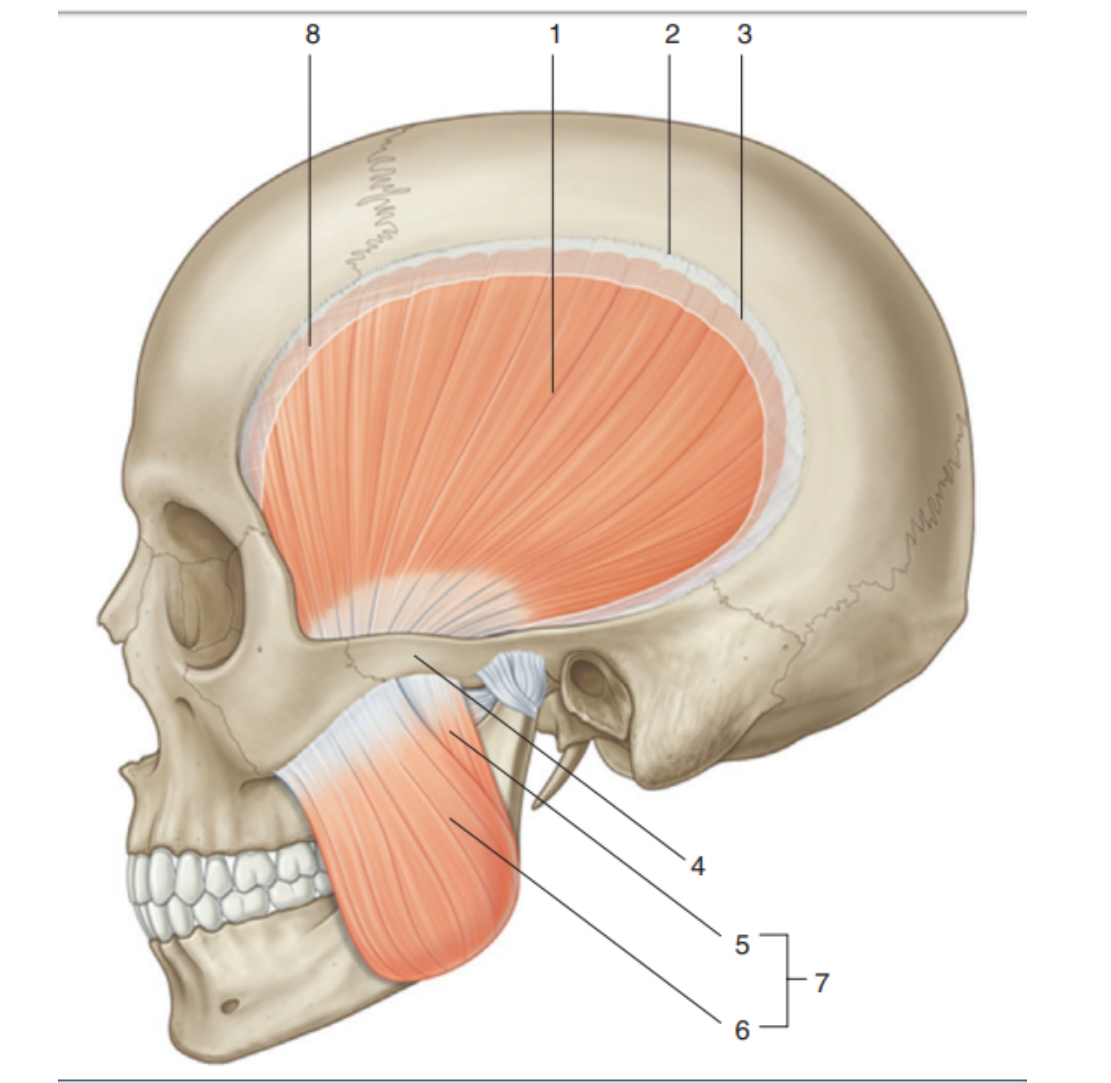 PlatysmaMasseterM. procerusM. orbicularis orisM. temporalis+№20 белгіленген қан тамырды анықтаңыз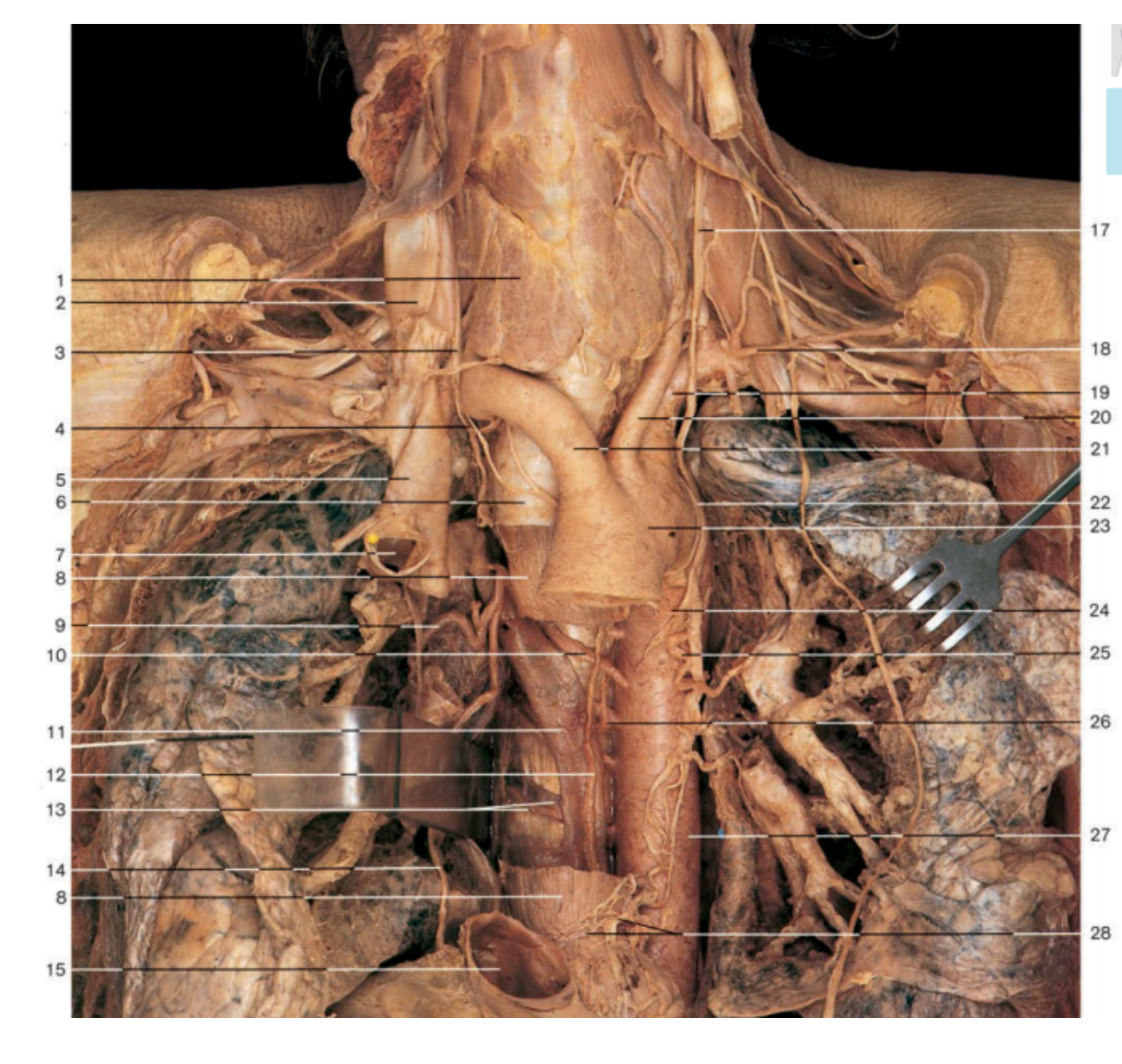 Сол  жақ жалпы ұйқы артериясы+Иық бас сабауыСол жақ бұғана артерияҚолқаның доғасыІшкі ұйқы артериясыБейнені қарап, сары түспен белгіленген бұлшықеттің атауын белгілеңіз https://www.youtube.com/watch?v=MnWuRkrEoYA&list=PL8onlaAm1VBDSQqsWGDqbWYJzfk76PwGv&index=24  Балтыр бұлшықеті+Камбал тәрізді бұлшықетТабан саусақтарының ұзын бүггішітөртбасты бұлшық етіСанның екібасты бұлшықетБейнені қарап, сары түспен белгіленген бұлшықеттің атауын белгілеңіз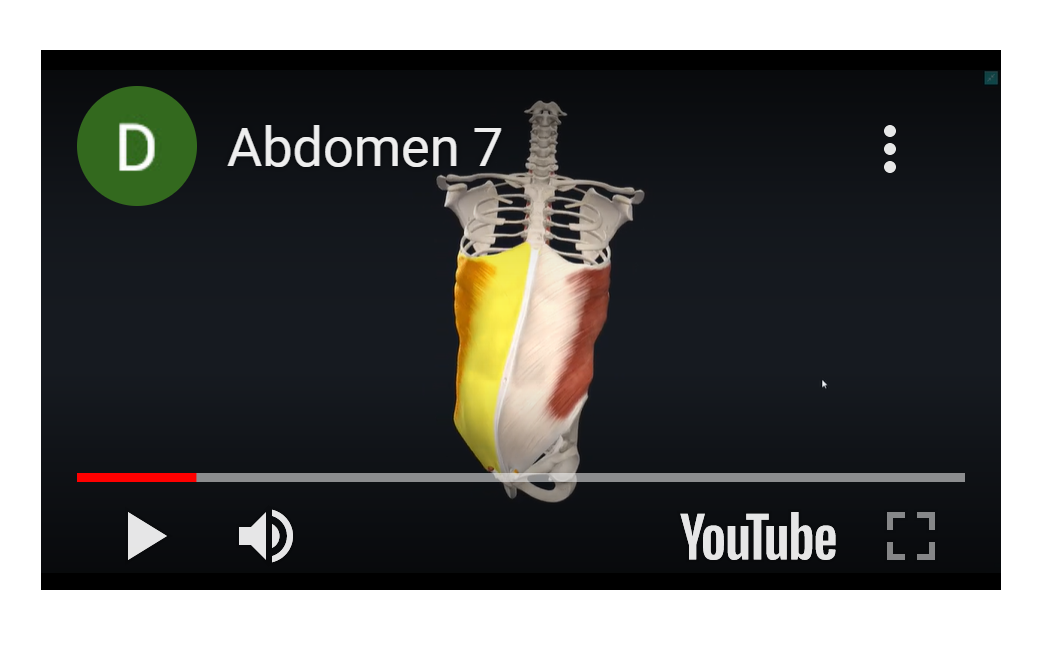 Іштің ішкі қиғаш бұлшық еті+Іштің сыртқы қиғаш бұлшық етіІштің тік бұлшық етіІштің көлденең бұлшық еті1 белгіленген қан элементін анықтаңыз: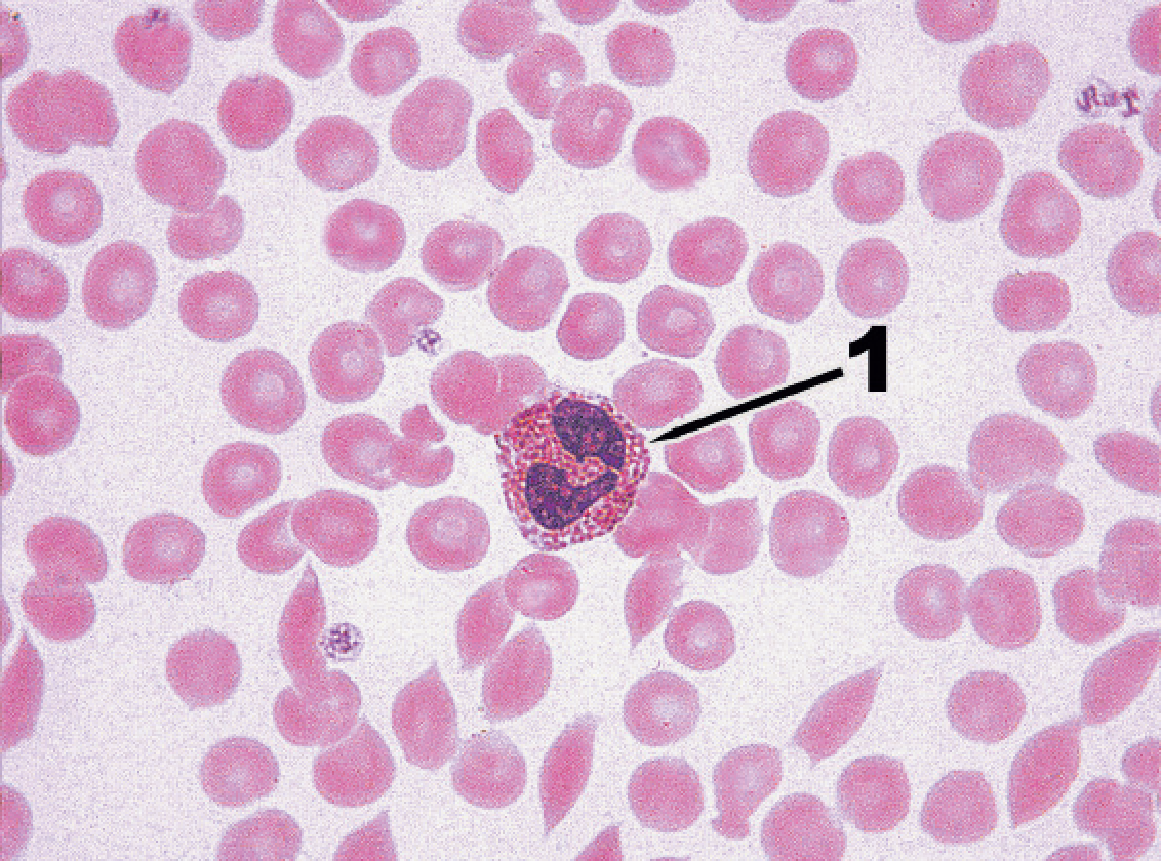 моноцитлимфоцитэозинофил+нейтрофилбазофилТұрған ер адамның тыныштығы жағдайында систолалық артериялық қысымы 120 мм сын.бағ құрайды. Қолқаның басында. Оның табаны артерияларындағы қысым қандай болады?шамамен 40 мм сын.бағ., өйткені артериялық қан қысымы жүректің алыстаған сайын азаяды.шамамен 120 мм сын. бағ., қан қан қысымы қан капиллярларға түскен сәтке дейін байқалмайды.шамамен 200 мм сын. бағ., өйткені сұйықтықтың" басы " аяқтағы қан қысымын арттырады+шамамен 80 мм сын.бағ "Қаңқа бұлшықеттерінің сорғысы" жұмыс істемейді кезде қан қысымы венозды қайтарым болмаған кезде төмендейді5 станция – Аяқтың бұлшық етіТөменгі аяқтың бұлшық жоғарыда аталған муляжды анықтаңыз. Кестедегі бос ұяшықтарды толтырыңыз (нөмірі, атауы, функция тобы, орналасу тобы)Станция 8 - ГИСТОЛОГИЯМикроскоптың айнасын ұлғайтып қазір көріп отырған тінді анықтаңыз. Содан кейін осы тіннің микрофотографиясын тауып, оны төменде кесте арқылы сипаттаңыз.Микрофотографияның сипаттамасыЕмтиханға шығарылатын анатомиялық құрылымдардың тізімі Жауап сапасының шкаласы (жазбаша / ауызша жауап)Әдебиеттер тізіміНегізгі әдебиеттер:1.Айзман, Р. И.  Физиология человека [Текст] : учеб. пособие / Р. И. Айзман, Н. П. Абаскалова, Н. С. Шуленина. - 2-е изд., перераб. и испр. - М. : ИНФРА-М, 2018. - 431, [1] с. : ил. - (Высшее образование - бакалавриат). - Библиогр.: с. 421-428. - ISBN 978-5-16-009279-92.Сапин, Михаил Романович. Анатомия человека [Текст] : в 2 т.: учебник / М. Р. Сапин, З. Г. Брыскина. - 3-е изд., перераб. и доп. - М. : Академия, 2015. - 1000 (тираж) экз. - ISBN 978-5-4468-1112-0.  Т. 1, 2 3.Ковалева, Лариса Валентиновна. Медицинская биофизика : учеб. пособие / Л. В. Ковалева ; Гос. мед. ун-т г. Семей. - 2-е изд. - Алматы : Ақнұр, 2019.4.Студеникина, Татьяна Михайловна. Основы гистологии, цитологии, эмбриологии [Электронный ресурс] : учеб.-метод. пособие / Т. М. Студеникина, Н. А. Жарикова, В. В. Китель ; М-во Здравоохранения РБ, БГМУ, Каф. гистологии, цитологии и эмбриологии, Каф. морфологии человека. - Минск : БГМУ, 2014. - 152 с. - ISBN 978-985-567-079-85.Долгушина, Л. В. Латинский язык и основы медицинской терминологии : учеб. пособие / Л. В. Долгушина ; Новосиб. гос. ун-т. – Новосибирск : РИЦ НГУ, 2015. – 96 с. ISBN 978-5-4437-0455-5Қосымша әдебиеттер:6.Бабский, Евгений Борисович. Физиология человека [Текст] : [учебник для мед. вузов] / Е. Б. Бабский (ред.), Н. Е. Бабская. - Алматы : ССК, 2017. Т. 1. - 258 с. : ил. - ). - ISBN 978-601-240-659-77.Марысаев, В. Б. Атлас анатомии человека [Электронный ресурс] / В. Б. Марысаев. — Электрон. текстовые данные. — М. : РИПОЛ классик, 2009. — 576 c. — 978-5-386-01747-7. — Режим доступа: http://www.iprbookshop.ru/37161.html8.Самойлов В.О. Медицинская биофизика [Электронный ресурс]/ Самойлов В.О.— Электрон. текстовые данные.— СПб.: СпецЛит, 2013.— 564 c.— Режим доступа: http://www.iprbookshop.ru/45693.html.9.Цисык А.З. Латинский язык [Электронный ресурс]: учебник для студентов учреждений, обеспечивающих получение высшего медицинского образования/ Цисык А.З.— Электрон. текстовые данные.— Минск: ТетраСистемс, 2009.— 448 c.— Режим доступа: http://www.iprbookshop.ru/28107.html.Онлайн-ресурстарhttps://app.lecturio.com/#/https://3d4medical.com/https://www.youtube.com/channel/UCc_I2c2bUtO0p4DVeo6-Kxghttps://sites.google.com/a/umich.edu/bluelink/curricula/anatomy-403?authuser=0 https://histologyknmu.wixsite.com/info/gistologicheskie-sajtyhttps://histologyknmu.wixsite.com/info/gistologicheskie-sajtyhttp://www.histology-world.com/contents/contents.htmhttp://www.histologyguide.com/slidebox/02-epithelium.htmlhttps://histology.medicine.umich.edu/resourceshttps://web.duke.edu/histology/http://virtualslides.med.umich.edu/Histology/view.apml?listview=1&№ТақырыптарЕмтихан сұрақтары1Бұлшық ет  жүйесі- Бұлшық ет қызметі, бұлшық еттердің бекітілуі.-Бұлшықеттердің функционалдықтоптары, иннервация жәнеқанмен қамтамасыз ету, бұлшықеттердің атаулары және оқыту стратегиясы;- Тұтас бұлшық ет мінез-құлқы;-Бұлшықет метаболизмі;-Алдыңғы құрсақ қабырғасының бұлшық еті, жамбас түбініңбұлшық- Арқа бұлшық еті, тыныс алу бұлшық еті-Бас және мойын бұлшық еті-Жүйке-бұлшықет қатынастары Қаңқа бұлшықеті талшықтарыныңмінез-құлқыИық пен қолға әсер ететін бұлшықеттер; білек, білек пен қолғаәсер ететін бұлшықеттер-Жүйке-бұлшықет қатынастары Қаңқа бұлшықеті талшықтарыныңмінез-құлқы-Аяқтың бұлшықеттері-табанға әсер ететін, табанның ішкібұлшықеттері-Жүрек және тегіс бұлшықеттер- бұлшықет тіндерінің түрлі функцияларын сипаттау;- бұлшықеттердің пішіні мен салыстырмалы күші бар бұлшық еттерді анықтау;- сүйек тіндерінің түрлерін атаңыз және олардың атауларының кемшіліктерін түсіндіріңіз;- Ішкі және сыртқы бұлшықеттерді анықтау;- бұлшықеттер бір-бірінің іс-әрекеттеріне көмектесу, қарсы тұру және жеңілдеті үшін топтарда қалай жұмыс істейтінін көрсетіңіз;- скелеттік бұлшықеттердің иннервациясын және қанмен толықтығын сипаттау;- бұлшықеттердің барлық түрлерінің физиологиялық қасиеттерін сипаттаңыз;- бет-әлпеттерін шығаратын бұлшықеттерді анықтаңыз;- шайнау және жұту үшін қолданылатын бұлшықеттерді анықтау;- бастың қозғалысы бар мойын бұлшықеттерін анықтаңыз және осы бұлшықеттердің тірек нүктелерін, әрекетін және иннервациясы деп атаңыз.- бұлшықеттің қысылу кезеңдерін сипаттаңыз;- бұлшықеттердің жүйелі түрде бұзылуы бұлшықеттердің күшті бұзылуына әкелуі мүмкін екенін түсіндіріңіз; - изометриялық және изотоникалық қысқаруды ажырата білу;- концентрациялы және эксцентрикалық жиырылу арасындағы айырмашылықтар- тыныс алу бұлшықеттерін анықтаңыз және ауаның ағуына және іштегі қысымға қалай әсер ететінін түсіндіріңіз; сүйектерге қосылыстың орындары, бұлшықеттердің әрекеті мен иннервациясы;- сүйек бұлшықетінің демалыс пен жаттығу кезінде қаншалықты энергияға деген қажеттілігін қаншалықты қанағаттандыратынын түсіндіріңіз;- жаттығу аяқталғаннан кейін тіпті қосымша оттегі неге қажет екенін талқылаңыз.- іш қабырғасының, артқы және жамбас қабатының бұлшықеттерін анықтаңыз; сүйектерге қосылатын орынды, осы бұлшықеттердің әрекетін және иннервациясын,- бұлшықеттердің шаршау мен аурудың себебін түсіндіріңіз;- кеудеге, иыққа, локте, білекке және қолға, жамбасқа, тізе буындарына әсер ететін бұлшықеттерді анықтаңыз; бөкселер мен аяқтар;- бұлшық еттердің буындардың қозғалыстарымен әрекеттесуін;- бұлшықет күші әсер ететін факторларды талқылау;жаттығулардың бұлшықеттерге төзімділік пен төзімділікке әсерін талқылау- бұлшық ет талшығының екі физиологиялық түрін бөліп, олардың функционалдық рөлін түсіндіру- тегіс бұлшықет пен қаңқалық бұлшықет арасындағы құрылымдық айырмашылықтарды сипаттаңыз- қозғалтқыш бөлігінің қандай екенін және оның бұлшықетпен қан кетуіне байланысты екенін түсіндіріңіз;- жүйке талшығының бұлшықет талшығына сай келетін қосылыс құрылымын сипаттаңыз;- Плазма мембранасындағы клеткалардың электр зарядының неге айырмашылығы бар екенін және жалпы айтқанда, бұлшықетпен қан кетуімен байланысты екенін түсіндіріңіз;- жүйке талшығының қаңқалық бұлшықет талшықтарын ынталандыратындығын түсіндіріңіз- бұлшықет талшығының ынталандыру механизмі оның шартты механизмін қалай іске қосатынын түсіндіріңіз;- бұлшықеттің жиырылу механизмін түсіндіру;- бұлшықет талшықтарын босаңсуды түсіндіріңіз;- бұлшықеттің қысылу күші ынталандырудан бұрын бұлшықеттердің ұзақтығына байланысты екенін түсіндіріңіз- жүрек бұлшық еті мен қаңқалық бұлшықеттер арасындағы құрылымдық және физиологиялық айырмашылықтарды сипаттау;- жүректің функциясы үшін бұл айырмашылықтардың неге маңызды екенін түсіндіріңіз;- тегіс бұлшықеттер мен қаңқалық бұлшықеттер арасындағы құрылымдық және физиологиялық айырмашылықтарды сипаттау;- тегіс бұлшықеттердің 1Бұлшық ет  жүйесі- Бұлшық ет қызметі, бұлшық еттердің бекітілуі.-Бұлшықеттердің функционалдықтоптары, иннервация жәнеқанмен қамтамасыз ету, бұлшықеттердің атаулары және оқыту стратегиясы;- Тұтас бұлшық ет мінез-құлқы;-Бұлшықет метаболизмі;-Алдыңғы құрсақ қабырғасының бұлшық еті, жамбас түбініңбұлшық- Арқа бұлшық еті, тыныс алу бұлшық еті-Бас және мойын бұлшық еті-Жүйке-бұлшықет қатынастары Қаңқа бұлшықеті талшықтарыныңмінез-құлқыИық пен қолға әсер ететін бұлшықеттер; білек, білек пен қолғаәсер ететін бұлшықеттер-Жүйке-бұлшықет қатынастары Қаңқа бұлшықеті талшықтарыныңмінез-құлқы-Аяқтың бұлшықеттері-табанға әсер ететін, табанның ішкібұлшықеттері-Жүрек және тегіс бұлшықеттер- бұлшықет тіндерінің түрлі функцияларын сипаттау;- бұлшықеттердің пішіні мен салыстырмалы күші бар бұлшық еттерді анықтау;- сүйек тіндерінің түрлерін атаңыз және олардың атауларының кемшіліктерін түсіндіріңіз;- Ішкі және сыртқы бұлшықеттерді анықтау;- бұлшықеттер бір-бірінің іс-әрекеттеріне көмектесу, қарсы тұру және жеңілдеті үшін топтарда қалай жұмыс істейтінін көрсетіңіз;- скелеттік бұлшықеттердің иннервациясын және қанмен толықтығын сипаттау;- бұлшықеттердің барлық түрлерінің физиологиялық қасиеттерін сипаттаңыз;- бет-әлпеттерін шығаратын бұлшықеттерді анықтаңыз;- шайнау және жұту үшін қолданылатын бұлшықеттерді анықтау;- бастың қозғалысы бар мойын бұлшықеттерін анықтаңыз және осы бұлшықеттердің тірек нүктелерін, әрекетін және иннервациясы деп атаңыз.- бұлшықеттің қысылу кезеңдерін сипаттаңыз;- бұлшықеттердің жүйелі түрде бұзылуы бұлшықеттердің күшті бұзылуына әкелуі мүмкін екенін түсіндіріңіз; - изометриялық және изотоникалық қысқаруды ажырата білу;- концентрациялы және эксцентрикалық жиырылу арасындағы айырмашылықтар- тыныс алу бұлшықеттерін анықтаңыз және ауаның ағуына және іштегі қысымға қалай әсер ететінін түсіндіріңіз; сүйектерге қосылыстың орындары, бұлшықеттердің әрекеті мен иннервациясы;- сүйек бұлшықетінің демалыс пен жаттығу кезінде қаншалықты энергияға деген қажеттілігін қаншалықты қанағаттандыратынын түсіндіріңіз;- жаттығу аяқталғаннан кейін тіпті қосымша оттегі неге қажет екенін талқылаңыз.- іш қабырғасының, артқы және жамбас қабатының бұлшықеттерін анықтаңыз; сүйектерге қосылатын орынды, осы бұлшықеттердің әрекетін және иннервациясын,- бұлшықеттердің шаршау мен аурудың себебін түсіндіріңіз;- кеудеге, иыққа, локте, білекке және қолға, жамбасқа, тізе буындарына әсер ететін бұлшықеттерді анықтаңыз; бөкселер мен аяқтар;- бұлшық еттердің буындардың қозғалыстарымен әрекеттесуін;- бұлшықет күші әсер ететін факторларды талқылау;жаттығулардың бұлшықеттерге төзімділік пен төзімділікке әсерін талқылау- бұлшық ет талшығының екі физиологиялық түрін бөліп, олардың функционалдық рөлін түсіндіру- тегіс бұлшықет пен қаңқалық бұлшықет арасындағы құрылымдық айырмашылықтарды сипаттаңыз- қозғалтқыш бөлігінің қандай екенін және оның бұлшықетпен қан кетуіне байланысты екенін түсіндіріңіз;- жүйке талшығының бұлшықет талшығына сай келетін қосылыс құрылымын сипаттаңыз;- Плазма мембранасындағы клеткалардың электр зарядының неге айырмашылығы бар екенін және жалпы айтқанда, бұлшықетпен қан кетуімен байланысты екенін түсіндіріңіз;- жүйке талшығының қаңқалық бұлшықет талшықтарын ынталандыратындығын түсіндіріңіз- бұлшықет талшығының ынталандыру механизмі оның шартты механизмін қалай іске қосатынын түсіндіріңіз;- бұлшықеттің жиырылу механизмін түсіндіру;- бұлшықет талшықтарын босаңсуды түсіндіріңіз;- бұлшықеттің қысылу күші ынталандырудан бұрын бұлшықеттердің ұзақтығына байланысты екенін түсіндіріңіз- жүрек бұлшық еті мен қаңқалық бұлшықеттер арасындағы құрылымдық және физиологиялық айырмашылықтарды сипаттау;- жүректің функциясы үшін бұл айырмашылықтардың неге маңызды екенін түсіндіріңіз;- тегіс бұлшықеттер мен қаңқалық бұлшықеттер арасындағы құрылымдық және физиологиялық айырмашылықтарды сипаттау;- тегіс бұлшықеттердің 2 Қан жүйесі-Қан түрлері, эритроциттер-Эритроциттер, лейкоциттер, тромбоциттер- Лейкоциттер1- Тромбоциттер және гемостаз, қан кетуді бақылау-ГемопоэзҚан айналымы жүйесінің функциялары мен негізгі компоненттерін сипаттауды; қанныңкомпоненттері мен физикалық қасиеттерін сипаттауды; қан плазмасының құрамынсипаттауды; қанның тұтқырлығы мен осмолярлығының мәнін түсіндіруді; қанның қалайшығарылатынын жалпы сипаттауды; адамның АВО және Rh қанының не екенін және қан құюкезінде үйлесімділікпен қалай байланысты екенін түсіндіруді; ABO және Rh-Тан басқа кейбір қантоптарын атауды және олардың қалай пайдалы болатынын түсіндіруді; ана мен жеміс ұрықарасындағы қан тобының Эритроциттердің құрылымы мен функциясын сипаттау; гемоглобинқұрылымы мен функциясын сипаттау; эритроциттер мен гемоглобин мөлшерінің кейбірклиникалық өлшеулерін анықтау және анықтау; эритроциттердің өмір тарихын сипаттау;эритроциттердің артық және жеткіліксіз мөлшерінің типтерін, себептерін және салдарын атаужәне сипаттау;Эритроциттер (эритроциттер) құрылымын талқылау; гемоглобин құрылымын сипаттау;лейкоциттер құрылысын талқылау; қан тромбоциттерінің құрылысын талқылау. Микроскоппенжәне микрофотографиямен қан жағындыларындағы эритроциттерді, тромбоциттерді жәнелейкоциттердің әр түрлі түрлерін анықтау;Жалпы лейкоциттер қызметін және лейкоциттердің әрбір түрінің жеке рөлін түсіндіру;лейкоциттердің әрбір түрінің сыртқы түрін және салыстырмалы таралуын сипаттау;лейкоциттердің қалыптасуы мен өмір тарихын сипаттау; лейкоциттердің артық жәнежеткіліксіз мөлшерінің типтерін, себептерін және салдарын талқылау;Ағзадағы қан кетуді бақылау механизмдерін сипаттау; тромбоциттер қызметін атап көрсету;тромбалардың пайда болуын тудыратын реакцияның екі жолын сипаттау, тромбалармен неболатынын түсіндіру, олар қажет болмаған кезде қан ұюынан қалай ұстап тұратынын түсіндіру,қан ұюының кейбір бұзылыстарын сипаттау;Пренатальды және постнатальды гемопоэз, пренатальды қан түзілу сатысын сипаттау.Эритропоэз. Гранулопоэз. Моноцитопоэз. Лимфопоэз. Тромбоциттерді қалыптастыру;2 Қан жүйесі-Қан түрлері, эритроциттер-Эритроциттер, лейкоциттер, тромбоциттер- Лейкоциттер1- Тромбоциттер және гемостаз, қан кетуді бақылау-ГемопоэзҚан айналымы жүйесінің функциялары мен негізгі компоненттерін сипаттауды; қанныңкомпоненттері мен физикалық қасиеттерін сипаттауды; қан плазмасының құрамынсипаттауды; қанның тұтқырлығы мен осмолярлығының мәнін түсіндіруді; қанның қалайшығарылатынын жалпы сипаттауды; адамның АВО және Rh қанының не екенін және қан құюкезінде үйлесімділікпен қалай байланысты екенін түсіндіруді; ABO және Rh-Тан басқа кейбір қантоптарын атауды және олардың қалай пайдалы болатынын түсіндіруді; ана мен жеміс ұрықарасындағы қан тобының Эритроциттердің құрылымы мен функциясын сипаттау; гемоглобинқұрылымы мен функциясын сипаттау; эритроциттер мен гемоглобин мөлшерінің кейбірклиникалық өлшеулерін анықтау және анықтау; эритроциттердің өмір тарихын сипаттау;эритроциттердің артық және жеткіліксіз мөлшерінің типтерін, себептерін және салдарын атаужәне сипаттау;Эритроциттер (эритроциттер) құрылымын талқылау; гемоглобин құрылымын сипаттау;лейкоциттер құрылысын талқылау; қан тромбоциттерінің құрылысын талқылау. Микроскоппенжәне микрофотографиямен қан жағындыларындағы эритроциттерді, тромбоциттерді жәнелейкоциттердің әр түрлі түрлерін анықтау;Жалпы лейкоциттер қызметін және лейкоциттердің әрбір түрінің жеке рөлін түсіндіру;лейкоциттердің әрбір түрінің сыртқы түрін және салыстырмалы таралуын сипаттау;лейкоциттердің қалыптасуы мен өмір тарихын сипаттау; лейкоциттердің артық жәнежеткіліксіз мөлшерінің типтерін, себептерін және салдарын талқылау;Ағзадағы қан кетуді бақылау механизмдерін сипаттау; тромбоциттер қызметін атап көрсету;тромбалардың пайда болуын тудыратын реакцияның екі жолын сипаттау, тромбалармен неболатынын түсіндіру, олар қажет болмаған кезде қан ұюынан қалай ұстап тұратынын түсіндіру,қан ұюының кейбір бұзылыстарын сипаттау;Пренатальды және постнатальды гемопоэз, пренатальды қан түзілу сатысын сипаттау.Эритропоэз. Гранулопоэз. Моноцитопоэз. Лимфопоэз. Тромбоциттерді қалыптастыру;3Қан айналым жүйесі Жүрек -Жүрек және тегіс бұлшықет-Жүрек-тамыр жүйесіне шолу Жүректің дөрекі анатомиясы-Жүрек бұлшық еті және жүрек өткізгіштігі жүйесі- Жүрек. Жүрек қабырғасының қабаттары.- Жүректің электрлік және жиырылу қызметі- Жүрек шығарындысы-Артериялар мен веналар. -Ағынмикроциркуляциясы. Артериолдар. Капиллярлар. Венул.Жүрек бұлшықеті мен қаңқа бұлшықеті арасындағы құрылымдық және физиологиялықайырмашылықтарды сипаттау; бұл айырмашылықтардың жүрек функциясы үшін неге маңыздыекенін түсіндіру; тегіс бұлшықеттер мен қаңқа бұлшықеттері арасындағы құрылымдық жәнефизиологиялық айырмашылықтарды сипаттау; тегіс бұлшықеттердің бірегей қасиеттерінолардың орналасқан жері мен функцияларымен байланыстыру;Қан ұюының кейбір бұзылыстарын сипаттау, өкпе контуры мен жүйелік контурды анықтау жәнеажырату; жүректің жалпы орналасқан жерін, өлшемі мен пішінін сипаттау; жүректі қамтитынперикардиальды қапшықты сипаттау.жүрек қабырғасының үш қабатын сипаттау; Жүректің төрт камерасын анықтаңыз; қаптыңжүрегінің үстіңгі ерекшеліктерін анықтау және оларды ішкі төрт камералы анатомияменсалыстыру; Жүректің төрт қақпақшасын анықтау; Жүректің төрт камералары менқақпақшалары мен қан тамырларының жапсарлас қан ағынын қадағалау; миокардтықоректендіретін артерияларды және оны арықатын веналарды сипаттау;Жүрек бұлшық етінің бірегей метаболикалық сипаттамаларын сипаттау; жүрек бұлшық етжасушаларының арасындағы жасушааралық қосылыстардың функционалдық маңыздылығынтүсіндіру; кардиостимуляторды және электр өткізгіштіктің ішкі жүйесін сипаттау; жүректіңжүйке жабдықталуын сипаттау және оның рөлін түсіндіру;Жүректің құрылымдық ерекшеліктері. Жүрек өткізгіштігінің жүйесі.Синоатриальды түйін кенеттен және ырғақты іске қосылатынын сипаттау және түсіндіруЖүрек бұлшық етінің ерекше потенциалын сипаттау және оларды жүректің жиырылу қызметіменбайланыстыру; қалыпты ЭКГ түсіндіру;Жүрек шығарындысына анықтама беру және оның маңыздылығын түсіндіру; жүрекшығарындысына әсер ететін факторларды анықтау; жүрек жиырылуының жиілігін, соққы көлемінжәне жүрек шығарындысын өзгертетін кейбір жүйке және химиялық факторларды талқылау. Оңжәне сол қарынша теңдестірілген жұмысқа қалай жететінін түсіндіру; жүрек лақтыружаттығуларының кейбір әсерлерін сипаттау;3Қан айналым жүйесі Жүрек -Жүрек және тегіс бұлшықет-Жүрек-тамыр жүйесіне шолу Жүректің дөрекі анатомиясы-Жүрек бұлшық еті және жүрек өткізгіштігі жүйесі- Жүрек. Жүрек қабырғасының қабаттары.- Жүректің электрлік және жиырылу қызметі- Жүрек шығарындысы-Артериялар мен веналар. -Ағынмикроциркуляциясы. Артериолдар. Капиллярлар. Венул.Жүрек бұлшықеті мен қаңқа бұлшықеті арасындағы құрылымдық және физиологиялықайырмашылықтарды сипаттау; бұл айырмашылықтардың жүрек функциясы үшін неге маңыздыекенін түсіндіру; тегіс бұлшықеттер мен қаңқа бұлшықеттері арасындағы құрылымдық жәнефизиологиялық айырмашылықтарды сипаттау; тегіс бұлшықеттердің бірегей қасиеттерінолардың орналасқан жері мен функцияларымен байланыстыру;Қан ұюының кейбір бұзылыстарын сипаттау, өкпе контуры мен жүйелік контурды анықтау жәнеажырату; жүректің жалпы орналасқан жерін, өлшемі мен пішінін сипаттау; жүректі қамтитынперикардиальды қапшықты сипаттау.жүрек қабырғасының үш қабатын сипаттау; Жүректің төрт камерасын анықтаңыз; қаптыңжүрегінің үстіңгі ерекшеліктерін анықтау және оларды ішкі төрт камералы анатомияменсалыстыру; Жүректің төрт қақпақшасын анықтау; Жүректің төрт камералары менқақпақшалары мен қан тамырларының жапсарлас қан ағынын қадағалау; миокардтықоректендіретін артерияларды және оны арықатын веналарды сипаттау;Жүрек бұлшық етінің бірегей метаболикалық сипаттамаларын сипаттау; жүрек бұлшық етжасушаларының арасындағы жасушааралық қосылыстардың функционалдық маңыздылығынтүсіндіру; кардиостимуляторды және электр өткізгіштіктің ішкі жүйесін сипаттау; жүректіңжүйке жабдықталуын сипаттау және оның рөлін түсіндіру;Жүректің құрылымдық ерекшеліктері. Жүрек өткізгіштігінің жүйесі.Синоатриальды түйін кенеттен және ырғақты іске қосылатынын сипаттау және түсіндіруЖүрек бұлшық етінің ерекше потенциалын сипаттау және оларды жүректің жиырылу қызметіменбайланыстыру; қалыпты ЭКГ түсіндіру;Жүрек шығарындысына анықтама беру және оның маңыздылығын түсіндіру; жүрекшығарындысына әсер ететін факторларды анықтау; жүрек жиырылуының жиілігін, соққы көлемінжәне жүрек шығарындысын өзгертетін кейбір жүйке және химиялық факторларды талқылау. Оңжәне сол қарынша теңдестірілген жұмысқа қалай жететінін түсіндіру; жүрек лақтыружаттығуларының кейбір әсерлерін сипаттау;4Қан айналым жүйесі Қан тамырлары -Қан тамырларының жалпы анатомиясы.Капиллярлы алмасу.- Венозды қайтару және циркуляторлық шок- Қан ағымы, жүрек дыбыстары және жүрек циклі-Арнайы қан тамырлары- Өкпе контурының анатомиясы, осьтікаймақтың жүйелік тамырлары- Артериялық қысым, қарсылық және ағын- Өкпе анатомиясы, аппендикулярлықаймақтың жүйелік тамырларыӘдетте жүрек пен кері қан өтетін жалпы жолды қадағалаңыз;осы бағыттағы кейбір нұсқаларды сипаттаңыз.Материалдар қаннан қоршаған тіндерге қалай түсетінін сипаттаңыз;капиллярларға сұйықтықты бөліп алуға және сіңіруге мүмкіндік беретін күшті сипаттаңыз және есептеңіз;ісінудің себептері мен салдарын сипаттаңыз.Көктамырдағы қан жүрекке қалай оралатынын түсіндіріңіз;көктамырлық қайтару үшін физикалық белсенділіктің маңыздылығын талқылаңыз;айналмалы шоктың бірнеше себептерін талқылаңыз;шок кезеңдерін атаңыз және сипаттаңызҚан қысымы сынап бағанасының миллиметрінде не үшін көрсетілгенін түсіндіріңіз;қан қысымының өзгеруі жүрек клапандарына әсер ететінін сипаттаңыз;жүрек соғу дыбыстарын не туғызатынын түсіндіріңіз.Жүректің бір толық циклын және босаңсуын толық сипаттаңыз;Жүрек циклінің кезеңдерін жүректен шығатын қан көлемі бар байланыстырыңызМидың тұрақты перфузияны қалай ұстап тұратынын түсіндіріңіз;Артериялардың, капиллярлар мен веналардың типтерін, артериялар мен веналар құрылымыныңмикроскопиялық және ультрамикроскопиялық ерекшеліктерін, қан капиллярлары құрылысыныңерекшеліктерін, микроциркуляция тамырларының құрылымын сипаттау;Әдетте жүректен және кері қан өтетін жалпы жолды қадағалау; осы бағыттағы кейбірвариацияларды сипаттау. Материалдар қаннан қоршаған тіндерге қалай түсетінін сипаттау;капиллярларға сұйықтықты бөліп алуға және сіңіруге мүмкіндік беретін күштерді сипаттау жәнеесептеу; ісінудің себептері мен салдарын сипаттау;Көктамырдағы қан жүрекке қалай оралатынын түсіндіру; көктамырлық қайтару үшін физикалықбелсенділіктің маңыздылығын талқылау; циркуляторлық шоктың бірнеше себептерін талқылау;шоктың кезеңдерін атау және сипаттау;Қан қысымының неліктен сынап бағанасының миллиметрінде көрсетілгенін түсіндіру; қанқысымының өзгеруі жүрек клапандарына әсер ететінін сипаттау; жүрек соғу дыбысын нетуғызатынын түсіндіру. Жүректің қысқаруы мен босаңсуының бір толық циклін егжей-тегжейлі сипаттау; жүрек циклінің кезеңдерін жүрекке кіретін және шығатын қанкөлемімен байланыстыру;Мидың тұрақты перфузияны қалай ұстайтынын түсіндіру; инсульттер мен өтпелі ишемиялықшабуылдардың себептері мен салдарын талқылау; жаттығу кезінде бұлшық ет перфузиясынарттыратын механизмдерді түсіндіру; өкпе контурындағы артериялық қысымды жүйелі түрдесалыстыру және өкпе функциясының айырмашылығы неге маңызды екенін түсіндіру;негізгі жүйелік артериялар мен осьтік аймақтың көктамырларын анықтау; қан ағынын жүректен осьтікаймақтың кез келген бас органына және жүрекке қарай қадағалау. негізгі жүйелік артериялар мен аяқкөктамырларын анықтау; жүректен қолдың кез-келген аймағына және жүрекке кері қан ағынын қадағалау; өкпеконтуры арқылы қан жолын қадағалау;Негізгі жүйелік артериялар мен аяқ көктамырларын анықтау; жүректен қолдың кез-келген аймағынажәне жүрекке кері қан ағынын қадағалау; өкпе контуры арқылы қан жолын қадағалау;4Қан айналым жүйесі Қан тамырлары -Қан тамырларының жалпы анатомиясы.Капиллярлы алмасу.- Венозды қайтару және циркуляторлық шок- Қан ағымы, жүрек дыбыстары және жүрек циклі-Арнайы қан тамырлары- Өкпе контурының анатомиясы, осьтікаймақтың жүйелік тамырлары- Артериялық қысым, қарсылық және ағын- Өкпе анатомиясы, аппендикулярлықаймақтың жүйелік тамырларыӘдетте жүрек пен кері қан өтетін жалпы жолды қадағалаңыз;осы бағыттағы кейбір нұсқаларды сипаттаңыз.Материалдар қаннан қоршаған тіндерге қалай түсетінін сипаттаңыз;капиллярларға сұйықтықты бөліп алуға және сіңіруге мүмкіндік беретін күшті сипаттаңыз және есептеңіз;ісінудің себептері мен салдарын сипаттаңыз.Көктамырдағы қан жүрекке қалай оралатынын түсіндіріңіз;көктамырлық қайтару үшін физикалық белсенділіктің маңыздылығын талқылаңыз;айналмалы шоктың бірнеше себептерін талқылаңыз;шок кезеңдерін атаңыз және сипаттаңызҚан қысымы сынап бағанасының миллиметрінде не үшін көрсетілгенін түсіндіріңіз;қан қысымының өзгеруі жүрек клапандарына әсер ететінін сипаттаңыз;жүрек соғу дыбыстарын не туғызатынын түсіндіріңіз.Жүректің бір толық циклын және босаңсуын толық сипаттаңыз;Жүрек циклінің кезеңдерін жүректен шығатын қан көлемі бар байланыстырыңызМидың тұрақты перфузияны қалай ұстап тұратынын түсіндіріңіз;Артериялардың, капиллярлар мен веналардың типтерін, артериялар мен веналар құрылымыныңмикроскопиялық және ультрамикроскопиялық ерекшеліктерін, қан капиллярлары құрылысыныңерекшеліктерін, микроциркуляция тамырларының құрылымын сипаттау;Әдетте жүректен және кері қан өтетін жалпы жолды қадағалау; осы бағыттағы кейбірвариацияларды сипаттау. Материалдар қаннан қоршаған тіндерге қалай түсетінін сипаттау;капиллярларға сұйықтықты бөліп алуға және сіңіруге мүмкіндік беретін күштерді сипаттау жәнеесептеу; ісінудің себептері мен салдарын сипаттау;Көктамырдағы қан жүрекке қалай оралатынын түсіндіру; көктамырлық қайтару үшін физикалықбелсенділіктің маңыздылығын талқылау; циркуляторлық шоктың бірнеше себептерін талқылау;шоктың кезеңдерін атау және сипаттау;Қан қысымының неліктен сынап бағанасының миллиметрінде көрсетілгенін түсіндіру; қанқысымының өзгеруі жүрек клапандарына әсер ететінін сипаттау; жүрек соғу дыбысын нетуғызатынын түсіндіру. Жүректің қысқаруы мен босаңсуының бір толық циклін егжей-тегжейлі сипаттау; жүрек циклінің кезеңдерін жүрекке кіретін және шығатын қанкөлемімен байланыстыру;Мидың тұрақты перфузияны қалай ұстайтынын түсіндіру; инсульттер мен өтпелі ишемиялықшабуылдардың себептері мен салдарын талқылау; жаттығу кезінде бұлшық ет перфузиясынарттыратын механизмдерді түсіндіру; өкпе контурындағы артериялық қысымды жүйелі түрдесалыстыру және өкпе функциясының айырмашылығы неге маңызды екенін түсіндіру;негізгі жүйелік артериялар мен осьтік аймақтың көктамырларын анықтау; қан ағынын жүректен осьтікаймақтың кез келген бас органына және жүрекке қарай қадағалау. негізгі жүйелік артериялар мен аяқкөктамырларын анықтау; жүректен қолдың кез-келген аймағына және жүрекке кері қан ағынын қадағалау; өкпеконтуры арқылы қан жолын қадағалау;Негізгі жүйелік артериялар мен аяқ көктамырларын анықтау; жүректен қолдың кез-келген аймағынажәне жүрекке кері қан ағынын қадағалау; өкпе контуры арқылы қан жолын қадағалау;5Тыныс алу жүйесі: - Мұрын қуысы, трахея, бронхтар, бронхиолдар,альвеолярлы протоктар- Тыныс алу жүйесінің анатомиясы- Өкпе вентиляциясы- Газ алмасу және көлік-Респираторлық ауруларЖүйенің өткізуші және тыныс алу бөліктерінің негізгі компоненттерін сипаттау (мұрын қуысы, кеңірдек,бронхиолдар, альвеолярлық ағындар), құрылымдық элементтер, гематоэнцефалдық бөгет, мұрын қуысы,кеңірдек, бронхтар, микроскоппен бронхиол және микрофотографияда;Тыныс алу жүйесінің функциясын қалыптастыру; осы жүйенің мүшелерін атау және сипаттау; мұрыннанөкпе альвеолына ауа ағынын қадағалау; кез келген бөліктегі функцияны; тыныс алу жолдарының оның өрескелжәне микроскопиялық анатомиясымен байланыстыру;Тыныс алу бұлшық етін атаңыз және олардың тыныс алудағы рөлін сипаттаңыз; тыныс алуды бақылайтынми діңінің орталықтарын және олар жүйке жүйесінің басқа деңгейлерінен алатын ақпаратты сипаттаңыз;қысым градиенттері өкпеге және одан ауаның келіп түсуін қалай есепке алатынын және осы градиенттердіңқалай жасалатынын түсіндіру; ауа ағынының кедергі көздерін анықтау және олардың тыныс алуғақатынасын талқылa;.Парциалды қысымды анықтау және оның ауа сияқты газ қоспасымен байланысын талқылау; дем алатынжәне альвеолярлық ауаның құрамын қарама-қарсы қою; парциалды қысым газды қанмен тасымалдауға қалайәсер ететінін талқылау;O2 және CO2 тасымалдау механизмдерін сипаттау; өкпеде және жүйелікапиллярларда газ алмасуды реттейтін факторларды сипаттау; газ алмасу әртүрлі тіндердің метаболикалыққажеттіліктеріне сәйкес қалай реттелетінін түсіндіру; тыныс алу ырғағына қан және рН газдарының әсерінталқылау;Альвеолярлы желдету үшін анатомиялық өлі кеңістіктің мәнін түсіндіру; өкпе көлемі мен сыйымдылығыныңклиникалық өлшеулерін анықтау; тыныс алудың қалыпты үлгісінен әртүрлі ауытқулар үшін жағдайлардыанықтауоттегі тапшылығының және оттегінің артықтығының түрлері мен салдарын сипаттау; өкпенің созылмалыобструктивтік ауруларын және олардың салдарын сипаттау; өкпе обыры қалай басталатынын, өршуін жәнеөлімге әсер ететінін түсіндіру;6 Зәр шығару жүйесі -Зәр шығару жүйесінің гистологиясы- Несеп жүйесінің функциялары Бүйрек анатомиясы- Зәр түзілуі I: түйнек сүзуі-Несептің түзілуі II: түтікше реабсорбция және секреция- Зәр шығару жүйесінің гистологиясы- Несептің қалыптасуы III: су үнемдеу- Зәрді және бүйректі талдау Зәрдің жиналуы және бөлінуіБүйрек құрылысының дамуы және ерекшеліктері. Бүйрек канальцтары; реабсорбция және секреция; бүйрекэндокриндік аппараты; несеп шығару жолдары, бүйрек қабатының құрылымдық элементтерін, бүйректің мизатын, несепағардың, несеп көпіршігін микроскоппен және микрофотографиямен анықтау;Несеп шығару жүйесі мүшелерінің орналасқан жерін атаңыз және анықтаңыз; несептің пайда болуынақосымша бүйректің бірнеше функцияларын атаңыз; бүйректің орналасуы мен жалпы түрін сипаттау;бүйректің ішкі және сыртқы ерекшеліктерін анықтау; бүйрек арқылы қан ағынын қадағалау; бүйрекканальцалары арқылы сұйықтық ағынын қадағалау; бүйректің жүйке жабдықталуын сипаттау;Бүйрек қан плазмасын сүзетін процесті сипаттау; сүзуге ықпал ететін және оған қарсы әрекет ететінкүштерді түсіндіру және егер осы күштердің көлемін ескерсе, сүзу қысымын есептеу; жүйке жүйесі ,гормондар және нефрон өзі сүзуді реттейтінін сипаттау;Бүйрек канальцтары түйнек сүзбесінен пайдалы ерітінділерді реабсорбциялайтынын және оларды қанғақайтаратынын сипаттау; қаннан ерітілген заттарды канальц сұйықтығына қалай бөліп алатынынсипаттау; нефрон судың экскрециясын қалай реттейтінін сипаттау. жинақтағыш проток жәнеантидиуретикалық гормонның несептің көлемі мен концентрациясын қалай реттейтінін түсіндіру; бүйректіңми затында осмотикалық градиентті қалай ұстап тұратынын түсіндіру, бұл жинаушы арнаның жұмысістеуіне мүмкіндік береді;Микроскоппен және микрофотографияда несепағардың, қуықтың құрылымдық элементтерін анықтау;Несептің қалыптасуы III: су үнемдеуЖинақтағыш ағын және антидиуретикалық гормон несептің көлемі мен концентрациясын қалай реттейтінінтүсіндіру; құрушы арнаның жұмыс істеуіне мүмкіндік беретін бүйректің ми затындағы осмотикалықградиентті қалай ұстап тұратынын түсіндіру; және ағзадағы су жоғалту жылдамдығын гидратация немеседегидратация деңгейіне дейін реттейтін гормондық механизмді сипаттау;Несепағардың, қуықтың, ер және әйел зәр шығару арнасының функционалдық анатомиясын сипаттау; нервжүйесі мен уретральды сфинктерлер несеп шығаруын қалай бақылайтынын түсіндіру; және несептің кейбірфизикалық және химиялық қасиеттерін сипаттау;6 Зәр шығару жүйесі -Зәр шығару жүйесінің гистологиясы- Несеп жүйесінің функциялары Бүйрек анатомиясы- Зәр түзілуі I: түйнек сүзуі-Несептің түзілуі II: түтікше реабсорбция және секреция- Зәр шығару жүйесінің гистологиясы- Несептің қалыптасуы III: су үнемдеу- Зәрді және бүйректі талдау Зәрдің жиналуы және бөлінуіБүйрек құрылысының дамуы және ерекшеліктері. Бүйрек канальцтары; реабсорбция және секреция; бүйрекэндокриндік аппараты; несеп шығару жолдары, бүйрек қабатының құрылымдық элементтерін, бүйректің мизатын, несепағардың, несеп көпіршігін микроскоппен және микрофотографиямен анықтау;Несеп шығару жүйесі мүшелерінің орналасқан жерін атаңыз және анықтаңыз; несептің пайда болуынақосымша бүйректің бірнеше функцияларын атаңыз; бүйректің орналасуы мен жалпы түрін сипаттау;бүйректің ішкі және сыртқы ерекшеліктерін анықтау; бүйрек арқылы қан ағынын қадағалау; бүйрекканальцалары арқылы сұйықтық ағынын қадағалау; бүйректің жүйке жабдықталуын сипаттау;Бүйрек қан плазмасын сүзетін процесті сипаттау; сүзуге ықпал ететін және оған қарсы әрекет ететінкүштерді түсіндіру және егер осы күштердің көлемін ескерсе, сүзу қысымын есептеу; жүйке жүйесі ,гормондар және нефрон өзі сүзуді реттейтінін сипаттау;Бүйрек канальцтары түйнек сүзбесінен пайдалы ерітінділерді реабсорбциялайтынын және оларды қанғақайтаратынын сипаттау; қаннан ерітілген заттарды канальц сұйықтығына қалай бөліп алатынынсипаттау; нефрон судың экскрециясын қалай реттейтінін сипаттау. жинақтағыш проток жәнеантидиуретикалық гормонның несептің көлемі мен концентрациясын қалай реттейтінін түсіндіру; бүйректіңми затында осмотикалық градиентті қалай ұстап тұратынын түсіндіру, бұл жинаушы арнаның жұмысістеуіне мүмкіндік береді;Микроскоппен және микрофотографияда несепағардың, қуықтың құрылымдық элементтерін анықтау;Несептің қалыптасуы III: су үнемдеуЖинақтағыш ағын және антидиуретикалық гормон несептің көлемі мен концентрациясын қалай реттейтінінтүсіндіру; құрушы арнаның жұмыс істеуіне мүмкіндік беретін бүйректің ми затындағы осмотикалықградиентті қалай ұстап тұратынын түсіндіру; және ағзадағы су жоғалту жылдамдығын гидратация немеседегидратация деңгейіне дейін реттейтін гормондық механизмді сипаттау;Несепағардың, қуықтың, ер және әйел зәр шығару арнасының функционалдық анатомиясын сипаттау; нервжүйесі мен уретральды сфинктерлер несеп шығаруын қалай бақылайтынын түсіндіру; және несептің кейбірфизикалық және химиялық қасиеттерін сипаттау;6 Зәр шығару жүйесі -Зәр шығару жүйесінің гистологиясы- Несеп жүйесінің функциялары Бүйрек анатомиясы- Зәр түзілуі I: түйнек сүзуі-Несептің түзілуі II: түтікше реабсорбция және секреция- Зәр шығару жүйесінің гистологиясы- Несептің қалыптасуы III: су үнемдеу- Зәрді және бүйректі талдау Зәрдің жиналуы және бөлінуіБүйрек құрылысының дамуы және ерекшеліктері. Бүйрек канальцтары; реабсорбция және секреция; бүйрекэндокриндік аппараты; несеп шығару жолдары, бүйрек қабатының құрылымдық элементтерін, бүйректің мизатын, несепағардың, несеп көпіршігін микроскоппен және микрофотографиямен анықтау;Несеп шығару жүйесі мүшелерінің орналасқан жерін атаңыз және анықтаңыз; несептің пайда болуынақосымша бүйректің бірнеше функцияларын атаңыз; бүйректің орналасуы мен жалпы түрін сипаттау;бүйректің ішкі және сыртқы ерекшеліктерін анықтау; бүйрек арқылы қан ағынын қадағалау; бүйрекканальцалары арқылы сұйықтық ағынын қадағалау; бүйректің жүйке жабдықталуын сипаттау;Бүйрек қан плазмасын сүзетін процесті сипаттау; сүзуге ықпал ететін және оған қарсы әрекет ететінкүштерді түсіндіру және егер осы күштердің көлемін ескерсе, сүзу қысымын есептеу; жүйке жүйесі ,гормондар және нефрон өзі сүзуді реттейтінін сипаттау;Бүйрек канальцтары түйнек сүзбесінен пайдалы ерітінділерді реабсорбциялайтынын және оларды қанғақайтаратынын сипаттау; қаннан ерітілген заттарды канальц сұйықтығына қалай бөліп алатынынсипаттау; нефрон судың экскрециясын қалай реттейтінін сипаттау. жинақтағыш проток жәнеантидиуретикалық гормонның несептің көлемі мен концентрациясын қалай реттейтінін түсіндіру; бүйректіңми затында осмотикалық градиентті қалай ұстап тұратынын түсіндіру, бұл жинаушы арнаның жұмысістеуіне мүмкіндік береді;Микроскоппен және микрофотографияда несепағардың, қуықтың құрылымдық элементтерін анықтау;Несептің қалыптасуы III: су үнемдеуЖинақтағыш ағын және антидиуретикалық гормон несептің көлемі мен концентрациясын қалай реттейтінінтүсіндіру; құрушы арнаның жұмыс істеуіне мүмкіндік беретін бүйректің ми затындағы осмотикалықградиентті қалай ұстап тұратынын түсіндіру; және ағзадағы су жоғалту жылдамдығын гидратация немеседегидратация деңгейіне дейін реттейтін гормондық механизмді сипаттау;Несепағардың, қуықтың, ер және әйел зәр шығару арнасының функционалдық анатомиясын сипаттау; нервжүйесі мен уретральды сфинктерлер несеп шығаруын қалай бақылайтынын түсіндіру; және несептің кейбірфизикалық және химиялық қасиеттерін сипаттау;6 Зәр шығару жүйесі -Зәр шығару жүйесінің гистологиясы- Несеп жүйесінің функциялары Бүйрек анатомиясы- Зәр түзілуі I: түйнек сүзуі-Несептің түзілуі II: түтікше реабсорбция және секреция- Зәр шығару жүйесінің гистологиясы- Несептің қалыптасуы III: су үнемдеу- Зәрді және бүйректі талдау Зәрдің жиналуы және бөлінуіБүйрек құрылысының дамуы және ерекшеліктері. Бүйрек канальцтары; реабсорбция және секреция; бүйрекэндокриндік аппараты; несеп шығару жолдары, бүйрек қабатының құрылымдық элементтерін, бүйректің мизатын, несепағардың, несеп көпіршігін микроскоппен және микрофотографиямен анықтау;Несеп шығару жүйесі мүшелерінің орналасқан жерін атаңыз және анықтаңыз; несептің пайда болуынақосымша бүйректің бірнеше функцияларын атаңыз; бүйректің орналасуы мен жалпы түрін сипаттау;бүйректің ішкі және сыртқы ерекшеліктерін анықтау; бүйрек арқылы қан ағынын қадағалау; бүйрекканальцалары арқылы сұйықтық ағынын қадағалау; бүйректің жүйке жабдықталуын сипаттау;Бүйрек қан плазмасын сүзетін процесті сипаттау; сүзуге ықпал ететін және оған қарсы әрекет ететінкүштерді түсіндіру және егер осы күштердің көлемін ескерсе, сүзу қысымын есептеу; жүйке жүйесі ,гормондар және нефрон өзі сүзуді реттейтінін сипаттау;Бүйрек канальцтары түйнек сүзбесінен пайдалы ерітінділерді реабсорбциялайтынын және оларды қанғақайтаратынын сипаттау; қаннан ерітілген заттарды канальц сұйықтығына қалай бөліп алатынынсипаттау; нефрон судың экскрециясын қалай реттейтінін сипаттау. жинақтағыш проток жәнеантидиуретикалық гормонның несептің көлемі мен концентрациясын қалай реттейтінін түсіндіру; бүйректіңми затында осмотикалық градиентті қалай ұстап тұратынын түсіндіру, бұл жинаушы арнаның жұмысістеуіне мүмкіндік береді;Микроскоппен және микрофотографияда несепағардың, қуықтың құрылымдық элементтерін анықтау;Несептің қалыптасуы III: су үнемдеуЖинақтағыш ағын және антидиуретикалық гормон несептің көлемі мен концентрациясын қалай реттейтінінтүсіндіру; құрушы арнаның жұмыс істеуіне мүмкіндік беретін бүйректің ми затындағы осмотикалықградиентті қалай ұстап тұратынын түсіндіру; және ағзадағы су жоғалту жылдамдығын гидратация немеседегидратация деңгейіне дейін реттейтін гормондық механизмді сипаттау;Несепағардың, қуықтың, ер және әйел зәр шығару арнасының функционалдық анатомиясын сипаттау; нервжүйесі мен уретральды сфинктерлер несеп шығаруын қалай бақылайтынын түсіндіру; және несептің кейбірфизикалық және химиялық қасиеттерін сипаттау;6 Зәр шығару жүйесі -Зәр шығару жүйесінің гистологиясы- Несеп жүйесінің функциялары Бүйрек анатомиясы- Зәр түзілуі I: түйнек сүзуі-Несептің түзілуі II: түтікше реабсорбция және секреция- Зәр шығару жүйесінің гистологиясы- Несептің қалыптасуы III: су үнемдеу- Зәрді және бүйректі талдау Зәрдің жиналуы және бөлінуіБүйрек құрылысының дамуы және ерекшеліктері. Бүйрек канальцтары; реабсорбция және секреция; бүйрекэндокриндік аппараты; несеп шығару жолдары, бүйрек қабатының құрылымдық элементтерін, бүйректің мизатын, несепағардың, несеп көпіршігін микроскоппен және микрофотографиямен анықтау;Несеп шығару жүйесі мүшелерінің орналасқан жерін атаңыз және анықтаңыз; несептің пайда болуынақосымша бүйректің бірнеше функцияларын атаңыз; бүйректің орналасуы мен жалпы түрін сипаттау;бүйректің ішкі және сыртқы ерекшеліктерін анықтау; бүйрек арқылы қан ағынын қадағалау; бүйрекканальцалары арқылы сұйықтық ағынын қадағалау; бүйректің жүйке жабдықталуын сипаттау;Бүйрек қан плазмасын сүзетін процесті сипаттау; сүзуге ықпал ететін және оған қарсы әрекет ететінкүштерді түсіндіру және егер осы күштердің көлемін ескерсе, сүзу қысымын есептеу; жүйке жүйесі ,гормондар және нефрон өзі сүзуді реттейтінін сипаттау;Бүйрек канальцтары түйнек сүзбесінен пайдалы ерітінділерді реабсорбциялайтынын және оларды қанғақайтаратынын сипаттау; қаннан ерітілген заттарды канальц сұйықтығына қалай бөліп алатынынсипаттау; нефрон судың экскрециясын қалай реттейтінін сипаттау. жинақтағыш проток жәнеантидиуретикалық гормонның несептің көлемі мен концентрациясын қалай реттейтінін түсіндіру; бүйректіңми затында осмотикалық градиентті қалай ұстап тұратынын түсіндіру, бұл жинаушы арнаның жұмысістеуіне мүмкіндік береді;Микроскоппен және микрофотографияда несепағардың, қуықтың құрылымдық элементтерін анықтау;Несептің қалыптасуы III: су үнемдеуЖинақтағыш ағын және антидиуретикалық гормон несептің көлемі мен концентрациясын қалай реттейтінінтүсіндіру; құрушы арнаның жұмыс істеуіне мүмкіндік беретін бүйректің ми затындағы осмотикалықградиентті қалай ұстап тұратынын түсіндіру; және ағзадағы су жоғалту жылдамдығын гидратация немеседегидратация деңгейіне дейін реттейтін гормондық механизмді сипаттау;Несепағардың, қуықтың, ер және әйел зәр шығару арнасының функционалдық анатомиясын сипаттау; нервжүйесі мен уретральды сфинктерлер несеп шығаруын қалай бақылайтынын түсіндіру; және несептің кейбірфизикалық және химиялық қасиеттерін сипаттау;6 Зәр шығару жүйесі -Зәр шығару жүйесінің гистологиясы- Несеп жүйесінің функциялары Бүйрек анатомиясы- Зәр түзілуі I: түйнек сүзуі-Несептің түзілуі II: түтікше реабсорбция және секреция- Зәр шығару жүйесінің гистологиясы- Несептің қалыптасуы III: су үнемдеу- Зәрді және бүйректі талдау Зәрдің жиналуы және бөлінуіБүйрек құрылысының дамуы және ерекшеліктері. Бүйрек канальцтары; реабсорбция және секреция; бүйрекэндокриндік аппараты; несеп шығару жолдары, бүйрек қабатының құрылымдық элементтерін, бүйректің мизатын, несепағардың, несеп көпіршігін микроскоппен және микрофотографиямен анықтау;Несеп шығару жүйесі мүшелерінің орналасқан жерін атаңыз және анықтаңыз; несептің пайда болуынақосымша бүйректің бірнеше функцияларын атаңыз; бүйректің орналасуы мен жалпы түрін сипаттау;бүйректің ішкі және сыртқы ерекшеліктерін анықтау; бүйрек арқылы қан ағынын қадағалау; бүйрекканальцалары арқылы сұйықтық ағынын қадағалау; бүйректің жүйке жабдықталуын сипаттау;Бүйрек қан плазмасын сүзетін процесті сипаттау; сүзуге ықпал ететін және оған қарсы әрекет ететінкүштерді түсіндіру және егер осы күштердің көлемін ескерсе, сүзу қысымын есептеу; жүйке жүйесі ,гормондар және нефрон өзі сүзуді реттейтінін сипаттау;Бүйрек канальцтары түйнек сүзбесінен пайдалы ерітінділерді реабсорбциялайтынын және оларды қанғақайтаратынын сипаттау; қаннан ерітілген заттарды канальц сұйықтығына қалай бөліп алатынынсипаттау; нефрон судың экскрециясын қалай реттейтінін сипаттау. жинақтағыш проток жәнеантидиуретикалық гормонның несептің көлемі мен концентрациясын қалай реттейтінін түсіндіру; бүйректіңми затында осмотикалық градиентті қалай ұстап тұратынын түсіндіру, бұл жинаушы арнаның жұмысістеуіне мүмкіндік береді;Микроскоппен және микрофотографияда несепағардың, қуықтың құрылымдық элементтерін анықтау;Несептің қалыптасуы III: су үнемдеуЖинақтағыш ағын және антидиуретикалық гормон несептің көлемі мен концентрациясын қалай реттейтінінтүсіндіру; құрушы арнаның жұмыс істеуіне мүмкіндік беретін бүйректің ми затындағы осмотикалықградиентті қалай ұстап тұратынын түсіндіру; және ағзадағы су жоғалту жылдамдығын гидратация немеседегидратация деңгейіне дейін реттейтін гормондық механизмді сипаттау;Несепағардың, қуықтың, ер және әйел зәр шығару арнасының функционалдық анатомиясын сипаттау; нервжүйесі мен уретральды сфинктерлер несеп шығаруын қалай бақылайтынын түсіндіру; және несептің кейбірфизикалық және химиялық қасиеттерін сипаттау;№Латынша атауыҚазақша атауытоптытаңдаңыз(бүгуші/жазушы/супинатор/пронатор/абдуктор/аддуктор)таңдаңыз(латеральды/медиальды/алдыңғы/артқы)M. flexor hallucis longus M.gastrocnemius M. gluteus medius M. gracilis M. vastus lateralis M. flexor digitorum brevis M. lumbrical M. quadratus femoris Микроскопастындағы тіндіанықтаңызПрепараттыңжекеленгенқұрылымдықэлементтерінанықтаңыз(зертт.обьектісі)1.2.3.4.5.Берілген тінніңқұрылымдықерекшелігіҚызметі№ТақырыбыАнатомиялық құрылымдар1.Бұлшық ет жүйесіБас және мойын бұлшық етіБұлшық ет жүйесіm.Frontalis , Бұлшық ет жүйесіm.occipitalisБұлшық ет жүйесіm. Orbicularis oculiБұлшық ет жүйесіm. Levator palpebrae superiorisБұлшық ет жүйесіm. Corrugator superciliiБұлшық ет жүйесіm. NasalisБұлшық ет жүйесіm. Orbicularis orisБұлшық ет жүйесіm. Levator labii superiorisБұлшық ет жүйесіm. Levator anguli orisБұлшық ет жүйесіm. Zygomaticus minorБұлшық ет жүйесіm. Zygomaticus majorБұлшық ет жүйесіm. RisoriusБұлшық ет жүйесіm. Depressor anguli orisБұлшық ет жүйесіm. Depressor labii inferiorisБұлшық ет жүйесіm. Mentalis Бұлшық ет жүйесіm. BuccinatorБұлшық ет жүйесіm. PlatysmaБұлшық ет жүйесіm. GenioglossusБұлшық ет жүйесіm. HyoglossusБұлшық ет жүйесіm. StyloglossusБұлшық ет жүйесіm. palatoglossusБұлшық ет жүйесіM.temporalis,M. masseter, M.medial pterygoid, M.lateral pterygoidm. Digastricusm. Geniohyoideusm. mylohyoideusm. stylohyoideusm. Omohyoideusm. Sternohyoideus m. Thyrohyoideusm. SternothyroideusM. pharyngeal constrictor superior, M. pharyngeal constrictor medium, M. pharyngeal constrictor inferiorM.sternocleidomastoideusM. scalenus anterior, medius, posteriorm.trapeziusm.splenius capitism.semispinalis m.capitism.deltoideus, m.supraspinatus m.infraspinatus m. teres minor. m.teres major, m.subscapularis, m.latissimus dorsi.m.pectoralis majorm.coracobrachialism.coracobrachialism.coracobrachialism.brachialism. triceps brachiim. Anconeusт. pronator teresm. flexor carpi radialisт. Palmaris longus m. flexor carpi ulnaris,m. flexor digitorum superficialisт. Brachioradialism. extensor carpi radialis longusm. extensor carpi radialis brevisт.extensor digitorumт. extensor digiti minimim. extensor carpi uinarism. Supinatorm. extensor pollicis longusmm. abductor pollicis longus  brevisт. extensor indicismm. manusт. abductor pollicis brevism.Fexor pollicis brevism.digastricusm.myloyiodeus m.omohyioideusmm.intercostales externimm.intercostales internimm.intercostalis intimiDiaphragmaM. obliqus externus abdominis M. obliqus internal abdominisM. transversus abdominisM. rectus abdominisт. latissimus dorsi,m.rhomboideus majorm.rhomboideus minorm. levator scapulaem.serratus posterior superiorm.serratus posterior inferiorm. iliacus m. psoas majorM. tensor fasciae lataeM. gluteus maximusM. gluteus medius and minimusobturator externusobturator internuspiriformisquadratus femorisт. gracilisт. adductor longusт.adductor magnusт.pectineusm. sartoriusт. guadriceps femorisт. semitendinosusт. semimembranosus, т. biceps femorisт.tibialis anteriorт. extensor hallucis longusт. extensor hallucis longusm. gastrocnemiusm. Soleusт. popliteusт. peroneuslongusт. interosseus dorsalis.т. opponens digiti minimi.т. quadratusplantaeт. lumbricalesЖүрек    қолқа қақпағыөкпе клапанысол коронарлық артерияалдыңғы қарыншааралық тармақсол жақ шеттік бұтақоң коронарлық артерияоң жақ шеткі бұтақартқы қарыншааралық тармақүлкен жүрек венаартқы қарыншааралық сол жақ шеттік венакоронарлық синусперикард қуысыпариеталды перикарджүрек негізіжүрек ұштарыЖоғарғы қуыс венатөменгі қуыс венаөкпе діңгегіөкпе артерияларыаортависцералды перикардэндокардмиокардсол және оң жүрекшетарақты бұлшық етжүрек құлақтарыоң және сол жүрекшеқарыншааралық арақабырғасыфиброзды сақиналарсол атриовентрикулярлы клапанБұлшық ет жүйесіБұлшық ет жүйесіБұлшық ет жүйесіБұлшық ет жүйесіБұлшық ет жүйесіБұлшық ет жүйесіБұлшық ет жүйесіБұлшық ет жүйесіБұлшық ет жүйесіБұлшық ет жүйесіБұлшық ет жүйесіБұлшық ет жүйесіБұлшық ет жүйесіБұлшық ет жүйесіБұлшық ет жүйесіБұлшық ет жүйесіБұлшық ет жүйесіБұлшық ет жүйесіБұлшық ет жүйесіБұлшық ет жүйесіБұлшық ет жүйесіБұлшық ет жүйесіБұлшық ет жүйесіБұлшық ет жүйесіБұлшық ет жүйесіБұлшық ет жүйесіБұлшық ет жүйесіБұлшық ет жүйесіБұлшық ет жүйесіБұлшық ет жүйесіБұлшық ет жүйесіБұлшық ет жүйесіБұлшық ет жүйесіБұлшық ет жүйесіБұлшық ет жүйесіБұлшық ет жүйесіБұлшық ет жүйесіБұлшық ет жүйесіБұлшық ет жүйесіБұлшық ет жүйесіБұлшық ет жүйесіБұлшық ет жүйесіБұлшық ет жүйесіБұлшық ет жүйесіБұлшық ет жүйесіБұлшық ет жүйесіБұлшық ет жүйесіБұлшық ет жүйесіБұлшық ет жүйесіБұлшық ет жүйесіБұлшық ет жүйесіБұлшық ет жүйесіБұлшық ет жүйесіБұлшық ет жүйесіБұлшық ет жүйесіБұлшық ет жүйесіБұлшық ет жүйесіБұлшық ет жүйесіБұлшық ет жүйесіБұлшық ет жүйесіБұлшық ет жүйесіБұлшық ет жүйесіБұлшық ет жүйесіБұлшық ет жүйесіБұлшық ет жүйесіБұлшық ет жүйесіБұлшық ет жүйесіБұлшық ет жүйесіБұлшық ет жүйесіБұлшық ет жүйесіБұлшық ет жүйесіБұлшық ет жүйесіБұлшық ет жүйесіБұлшық ет жүйесіБұлшық ет жүйесіБұлшық ет жүйесіБұлшық ет жүйесіБұлшық ет жүйесіБұлшық ет жүйесіБұлшық ет жүйесіБұлшық ет жүйесіБұлшық ет жүйесіБұлшық ет жүйесіБұлшық ет жүйесіБұлшық ет жүйесіБұлшық ет жүйесіБұлшық ет жүйесіБұлшық ет жүйесіБұлшық ет жүйесіБұлшық ет жүйесіБұлшық ет жүйесіБұлшық ет жүйесіБұлшық ет жүйесіБұлшық ет жүйесіБұлшық ет жүйесіБұлшық ет жүйесіБұлшық ет жүйесіБұлшық ет жүйесіБұлшық ет жүйесіБұлшық ет жүйесіБұлшық ет жүйесіБұлшық ет жүйесіБұлшық ет жүйесіБұлшық ет жүйесіБұлшық ет жүйесіБұлшық ет жүйесіБұлшық ет жүйесіБұлшық ет жүйесіБұлшық ет жүйесіБұлшық ет жүйесіБұлшық ет жүйесіБұлшық ет жүйесіБұлшық ет жүйесіБұлшық ет жүйесіБұлшық ет жүйесіБұлшық ет жүйесіБұлшық ет жүйесіБұлшық ет жүйесіБұлшық ет жүйесіБұлшық ет жүйесіБұлшық ет жүйесіБұлшық ет жүйесіБұлшық ет жүйесіБұлшық ет жүйесіБұлшық ет жүйесіБұлшық ет жүйесіБұлшық ет жүйесіБұлшық ет жүйесіБұлшық ет жүйесіБұлшық ет жүйесіБұлшық ет жүйесіБұлшық ет жүйесіБұлшық ет жүйесіБұлшық ет жүйесіБұлшық ет жүйесіБұлшық ет жүйесіБұлшық ет жүйесіБұлшық ет жүйесіБұлшық ет жүйесі3.Қан тамырларыартериовенозды анастомозжоғарғы үлестік артериятөменгі үлестік артерияларқолқаның доғасыиық сабауыжалпы ұйқы артериясысол жақ жалғанған бұлшықеттөмендеген аортаартерия позвоночнаяқалқаншалық оқпансыртқы ұйқы артериясыжоғарғы қалқанша артериясытіл артериясыиық артерияжоғарғы жақ артериясыкөз артериясыалдыңғы ми артериясыорташа ми артериясыбазилярлық артерияартқы ми артерияларыалдыңғы ми артерияларыалдыңғы байланысқан артериялардеральді көктамырлық синустаржоғарғы сағитталды қойнаутөменгі сағитталды қойнаукөлденең синустаркавернозды синустарішкі қабат венабет венасыртқы қабат венаомыртқалы венадиафрагманың қолқа тесігібронхиалды артерияларӨңеш артериялары.Артқы қабырға аралық артерияларСубкостальды артерияжоғарғы диафрагмалды артерияларішкі кеуде артериясыперикардиофрениялық артерияалдыңғы қабырға аралық артерияларторакоакромиальный аортажауырын асты артериясыиық венажоғарғы қуыс венатөменгі диафрагмалды артерияларжоғарғы бүйрек үсті артериясыжоғарғы шашыраңқы артериябүйрек артериясыаналық без артерияларытестикулярлы артерияларбел артерияларыорта құйымшақ артериясыжалпы мықын артерияларыжалпы бауыр артериясыгастродуоденалдық артериякөкбауыр артериясысол асқазан-сальник артериясымықын-жиек артериясыорта ішек артериясысигма тәрізді артерияларжоғарғы ректальді артерияқынап артериясыжоғарғы көпіршікті артерияжатыр артериясыжоғарғы бөксе артериясытөменгі қуыс венабел веналарыаналық веналарбүйрек венабүйрек үсті венабауыр венабауыр порталды жүйесітөменгі қуыс венакөкбауыр венабауыр қақпасы венакөпіршікті веналарқосылған артерияиық артерияларыиық артериясышынтақ коллатеральды артерияшынтақ коллатеральды артерияшынтақ артериясысүйек арасындағы артерияларбас венақолдың тері асты медиальды венаортаңғы шынтақ венаортаңғы алдыңғы венакөктамыр алақан доғаларыкәрі жілік веналаршынтақ веналарыиық веналарықолтық асты венасыртқы мықын артериясыСан артериясытерең Сан артериясыартериялар, жамбас сүйектерітізе артериясыалдыңғы балтыр артериятабанның сырт артериясыдоға тәрізді артерияартқы үлкен Герц артериясытерең табан доғасыдорсальная веналық доғасытері асты венатерең алақанды көктамыр доғасыСан вена3.Қан тамырлары4.Тыныс алу жүйесіТөменгі үлестік бронхМұрын қуысыҚатты таңдайМұрынЖұтқыншақТрахеяПлевра қуысыПлевраАртқы мұрын тесігіЖұмсақ таңдайӨңешСол жақ өкпеСол жақ бас бронхҮлестік бронхСегменттік бронхДиафрагмамұрынның сыртқы бетіМұрын бұрышыМұрын сүйегіЛатер шеміршегіКішкентай шеміршекҮлкен шеміршекТығыз дәнекер тініҚалқалар мұрын хрящмұрынмұрын шұңқырларытілДауыстық байламдарКөпірЕсту құбырыТорлы пластинаВестибюльмұрынПерпендикулярлы пластинаЖоғарғы үлестік бронхКөлденең сызатОрташа үлестік бронхОрташа үлесіҚиғаш Саңылаутөменгі үлесіӨкпе негізіОртасының бетіҚабырға бетіжүрек басуДиафрагмалды бетіВисцералды плевраПариетальды плевраПлевра қуысыАльвеола Гладкая мускулатура бронховВетви легочной артерииБронхиолаАльвеолярного мешочекТерминальные бронхиолыреспираторная бронхиолаКапиллярные сети вокруг альвеолАльвеолярные макрофагиДыхательная мембранаОбщая базальная мембранаПонтиялық тыныс алу тобы Дорсальды тыныс алу тобы Вентральной респираторлық тобының 5.Зәр шығару жүйесібүйрекнесепағарқуықзәр шығару  каналыхилус, органның қақпасыбүйрек фасциясыпериренальді майлы капсулафиброзды капсулабүйрек синусыбүйрек қабатыми аймағыбүйрек бағаналарыбүйрек пирамидаларыбүйрек шумағыбүйрек артериясысегменттік артерияларжыныс аралық артериялардоға тәрізді артерияларафферентті артерияларнефроншумақтарартерия шығаратынканалды маңындағы капиллярлардоғалы веналаржыныс аралық көктамырларбүйрек венаПодоциттербүйрек каналдарынефрон ілмегіиықтың извитой каналецюкстамедуллярлы нефрондаркортикальды нефронюкстагломерулярлық аппаратПанет жасушаларыуретраның сыртқы тесігіуретральды бездеруретраның ішкі сфинктеріБағаКритерииШкала, баллыӨте жақсы1. барлық негізгі аспектілер енгізілген және логикалық түрде ұсынылған;2. жоғары дәлдік (өзектілік, артық емес) және мәселеге тұрақты назар аудару;3. теориялық сұрақтардың үздік интеграциясы;3. тиісті мысалдар беру;4. осы проблеманы терең талдау және теориялық негіздеу (егер қолданылса), барлық негізгі аспектілер анықталған және түсіндірілген;5. кәсіби терминологияны еркін меңгеру90 - 100Жақсы1. барлық негізгі аспектілер енгізілген және логикалық түрде ұсынылған;2. қанағаттанарлық дәлдікпен, актуалдықпен және / немесе кейбір артық мәселе бойынша тұрақты шоғырлану;3. теориялық сұрақтардың қанағаттанарлық интеграциясы;3. мысалдардың болмауы;4. осы проблеманы қанағаттанарлық талдау және теориялық негіздеу (егер қолданылса), негізгі аспектілердің көпшілігі анықталған және түсіндірілген;5. кәсіби терминологияны дұрыс пайдалану75 - 89Қанағаттанарлық1. негізгі аспектілердің көпшілігі енгізілген;2. сұрақта қанағаттандырылған назар аудару-кейбір қателер және / немесе елеулі артықшылық;3. Елеулі интеграциясыз ұсынылған теориялық мәселелер;3. Сәтсіз мысалдар беру немесе мысалсыз;4. осы проблеманың кейбір талдауы және теориялық негіздемесі (егер қолданылса), негізгі аспектілердің көпшілігі анықталған және түсіндірілген;5. кәсіби терминологияны дұрыс пайдалану50 - 70Қанағаттанарлықсыз (FX)1. ең маңызды аспектілер қалып қойған;2. мәселеге назар аударудың жеткіліксіздігі-маңызды емес және айтарлықтай артық;3. интеграциялаусыз және түсінусіз ұсынылған кейбір теориялық мәселелер;3. болмауы немесе өзекті емес мысалдар;4. осы проблеманың кейбір талдауы және теориялық негіздемесі (егер қолданылса), негізгі аспектілердің көпшілігі қалып қойған;5. кәсіби терминологияны пайдаланудағы мәселелер25 - 49Қанағаттанарлықсыз(F)1. Толық айтпау немесе барлық негізгі аспектілер шатастыру;2. мәселеде шоғырлану жоқ, сұраққа қатысты емес ақпарат көп;3. теориялық мәселелердегі елеулі олқылықтар немесе оларды үстірт қарау;3. мысалдардың болмауы немесе өзекті емес мысалдар;4. берілген проблеманы талдау жоқ және теориялық негіздеу жоқ (егер қолданылса), негізгі аспектілердің көпшілігі қалып қойған;5. кәсіби терминологияны пайдаланудағы қателіктер0-24                                       Бағалау жүйесі                                       Бағалау жүйесі                                       Бағалау жүйесі                                       Бағалау жүйесі1. 1 аралық бақылау бойынша максималды үлгерім деңгейі (5-ші апта)-100% (0.2 ортақ бағадағы үлес)2. MIDTERM бойынша максималды үлгерім деңгейі (10-шы апта)-100% (0.2 ортақ бағадағы үлес)  3. 2 аралық бақылау бойынша максималды үлгерім деңгейі (15-ші апта)-100% (0.2 ортақ бағадағы үлес)  4. Аралық аттестация (АА) бойынша максималды үлгерім деңгейі соңғы емтихан -100% (0.4 ортақ бағадағы үлес)  5. Пән бойынша максималды үлгерім деңгейі -100%  6. Пәндер бойынша соңғы баға 1АБ, МТ, 2АБ, АА үлес есептеуімен үлгерім арқылы анықталады.7. "ж" - емтиханға келмеу  1. 1 аралық бақылау бойынша максималды үлгерім деңгейі (5-ші апта)-100% (0.2 ортақ бағадағы үлес)2. MIDTERM бойынша максималды үлгерім деңгейі (10-шы апта)-100% (0.2 ортақ бағадағы үлес)  3. 2 аралық бақылау бойынша максималды үлгерім деңгейі (15-ші апта)-100% (0.2 ортақ бағадағы үлес)  4. Аралық аттестация (АА) бойынша максималды үлгерім деңгейі соңғы емтихан -100% (0.4 ортақ бағадағы үлес)  5. Пән бойынша максималды үлгерім деңгейі -100%  6. Пәндер бойынша соңғы баға 1АБ, МТ, 2АБ, АА үлес есептеуімен үлгерім арқылы анықталады.7. "ж" - емтиханға келмеу  1. 1 аралық бақылау бойынша максималды үлгерім деңгейі (5-ші апта)-100% (0.2 ортақ бағадағы үлес)2. MIDTERM бойынша максималды үлгерім деңгейі (10-шы апта)-100% (0.2 ортақ бағадағы үлес)  3. 2 аралық бақылау бойынша максималды үлгерім деңгейі (15-ші апта)-100% (0.2 ортақ бағадағы үлес)  4. Аралық аттестация (АА) бойынша максималды үлгерім деңгейі соңғы емтихан -100% (0.4 ортақ бағадағы үлес)  5. Пән бойынша максималды үлгерім деңгейі -100%  6. Пәндер бойынша соңғы баға 1АБ, МТ, 2АБ, АА үлес есептеуімен үлгерім арқылы анықталады.7. "ж" - емтиханға келмеу  1. 1 аралық бақылау бойынша максималды үлгерім деңгейі (5-ші апта)-100% (0.2 ортақ бағадағы үлес)2. MIDTERM бойынша максималды үлгерім деңгейі (10-шы апта)-100% (0.2 ортақ бағадағы үлес)  3. 2 аралық бақылау бойынша максималды үлгерім деңгейі (15-ші апта)-100% (0.2 ортақ бағадағы үлес)  4. Аралық аттестация (АА) бойынша максималды үлгерім деңгейі соңғы емтихан -100% (0.4 ортақ бағадағы үлес)  5. Пән бойынша максималды үлгерім деңгейі -100%  6. Пәндер бойынша соңғы баға 1АБ, МТ, 2АБ, АА үлес есептеуімен үлгерім арқылы анықталады.7. "ж" - емтиханға келмеу  